SeminarprogrammSeilklettertechnik Stufe B, (SKT-B)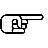 Um eine optimale Ausbildung bieten zu können, reagieren wir flexibel auf Witterung, Inhalte und Reihenfolge, und Kenntnisstand der Kursteilnehmer.Kurszeiten1InhalteMontagKursbeginn2Ende:ca. 17:30 UhrBegrüßungKontrolle der NachweiseUnfallschutzbelehrungGefährdungsbeurteilungAusrüstungskontrolleAufstiegstechniken am stehenden Einfach- und DoppelseilKnotenDienstagVon 8 bisca. 18:00 UhrMaterialkunde PSA: Klettersysteme, Kambiumschoner, Halteseile, Sicherung beiStammfällungenKlettern in der Krone mit Umlenkungen und System am SeilendeTest verschiedener KlettersystemeRettungstheorieRettung aus dem Außenastbereich mit UmlenkungMittwochVon 8 bis ca. 18:00 UhrPSA für den Einsatz der MotorsägeSchnitttechnikenMaterialkunde RiggingRiggingtheorieKnoten für den RiggingeinsatzEinsatz der Motorsäge im BaumDonnerstagVon 8 bis ca. 18:00 UhrEinsatz der Motorsäge im BaumArbeiten mit RiggingsystemenHilfsmittel beim Einsatz von RiggingsystemenKursabschlussFreitagVon 8 bis ca. 16 UhrSchriftliche PrüfungPraktische Prüfung1 Die Pausenzeiten werden innerhalb einer Gruppe mit dem Kursleiter abgesprochen.2 Den festgelegten Kursbeginn entnehmen Sie bitte der Kursinformation, die Sie mit der Einladung erhalten.1 Die Pausenzeiten werden innerhalb einer Gruppe mit dem Kursleiter abgesprochen.2 Den festgelegten Kursbeginn entnehmen Sie bitte der Kursinformation, die Sie mit der Einladung erhalten.1 Die Pausenzeiten werden innerhalb einer Gruppe mit dem Kursleiter abgesprochen.2 Den festgelegten Kursbeginn entnehmen Sie bitte der Kursinformation, die Sie mit der Einladung erhalten.